СУМСЬКА МІСЬКА РАДАVІІІ СКЛИКАННЯ XLIX СЕСІЯРІШЕННЯ	Відповідно до Закону України «Про приватизацію державного і комунального майна» (із змінами) та враховуючи рекомендації постійної комісії з питань законності, взаємодії з правоохоронними органами, запобігання та протидії корупції, місцевого самоврядування, регламенту, депутатської діяльності та етики, з питань майна комунальної власності та приватизації Сумської міської ради (протокол від 08.09.2023 року № 37), керуючись                          статтею 25 та пунктом 30 частини першої статті 26 Закону України «Про місцеве самоврядування в Україні», Сумська міська радаВИРІШИЛА:	1. Унести зміни до рішення Сумської міської ради від 27 січня 2021 року № 181-МР «Про затвердження переліку об’єктів, що підлягають приватизації шляхом продажу на аукціоні», а саме: доповнити додаток до рішення пунктом 24 згідно з додатком до даного рішення.	          2. Організацію виконання цього рішення покласти на Управління комунального майна Сумської міської ради, а координацію виконання - на заступника міського голови згідно з розподілом обов’язків.Секретар Сумської міської ради                                                       Артем КОБЗАРВиконавець: Дмитренко Сергій____________Додаток до рішення Сумської міської ради «Про внесення змін до рішення Сумської міської ради від 27 січня 2021 року                           № 181-МР «Про затвердження переліку об’єктів, що підлягають приватизації шляхом продажу на аукціоні» щодо нежитлового приміщення по                                   вул. Воскресенській, 3/5, приміщення 23                    у м. Суми»від 31 січня 2024 року № 4462-МРПерелік об’єктів, що підлягають приватизації шляхом продажу на аукціоніСекретар Сумської міської ради                                                       Артем КОБЗАРВиконавець: Дмитренко Сергій____________ 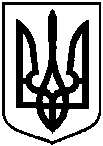 від 31 січня 2024 року № 4462-МРм. СумиПро внесення змін до рішення Сумської міської ради від 27 січня      2021 року № 181-МР «Про затвердження переліку об’єктів,                        що підлягають приватизації                      шляхом продажу на аукціоні»                        щодо нежитлового приміщення                         по вул. Воскресенській, 3/5, приміщення 23 у м. Суми№ п/пНазва об’єкта Адреса об’єкта у м. СумиПлоща,кв. м123424.Нежитлове приміщеннявул. Воскресенська, 3/5, приміщення 2310,5